FeedbackStand: 14.02.2022KompetenzerwartungenDie Schülerinnen und Schülerwenden im Team grundlegende Methoden des Projektmanagements ergebnis- bzw. produktorientiert an. Dabei setzen sie digitale Medien sach- und bedarfsgerecht ein.analysieren gruppendynamische Prozesse bei der Projektarbeit. Dabei reflektieren sie Führungsstile und entwickeln Lösungsstrategien bei Konflikten.kommunizieren im Rahmen ihrer Aufgaben im Projekt adressaten- und situationsgerecht in schriftlicher und mündlicher Form.dokumentieren die individuellen Projektbeiträge sowie den kontinuierlichen Prozess der beruflichen Orientierung in Form eines Portfolios.Hinweise zum UnterrichtDie gemeinsame Arbeit am Projekt verlangt, sich untereinander auszutauschen und miteinander zu kommunizieren. Dabei können Hindernisse und Konflikte auftreten. Eine wertschätzende und lösungsorientierte Feedbackkultur kann dabei helfen, diese zu vermeiden. Die Lehrkraft kann Sach-, Methoden-, Sozial- und Selbstkompetenzen, die während der Unterrichtseinheit bei einzelnen Schülerinnen und Schülern zu beobachten sind, für spätere Rückmeldegespräche und für das Zertifikat dokumentieren.Einstieg:	Stummer Impuls: Schreiben Sie folgende drei Satzanfänge auf und lassen Sie die Schülerinnen und Schüler diese vervollständigen.	1) „Feedback“ ist …?	2) Bei der Arbeit am Projekt hilft Feedback, weil …?3) Bei der beruflichen Orientierung brauche ich Feedback, weil …?Anschließend:	Die Schülerinnen und Schüler entwickeln Gesprächsregeln, um die Kommunikation zwischen den Mitgliedern des P-Seminars so zu gestalten, dass gegenseitiges Feedback wertschätzend und lösungsorientiert ist (M1). Unterstützung durch die Lehrkraft:Bildung einer oder mehrerer Arbeitsgruppen anregen, evtl. die Moderation der Gruppe(n) organisieren. Arbeitsblatt Wie sag ich's? zur Verfügung stellen und ggf. erläutern. Diskussion ggf. mithilfe der Kopfstandmethode (Wie kommuniziert man, damit ein Gespräch in einem Konflikt endet?) anregen und daraus Regeln für eine gelingende Rückmeldekultur ableiten lassen.Schülerinnen und Schüler dabei unterstützen, realistische Rollenspielsituationen zu finden (z.B. „Ein Teammitglied hat zum wiederholten Male nicht termingerecht abgeliefert“ oder „Ein Teammitglied übernimmt selten Aufgaben, kritisiert aber andere“). Schülerinnen und Schüler dazu anhalten, Regeln für ein wertschätzendes und lösungsorientiertes Feedback zu entwerfen und festzuhalten.Schülerinnen und Schüler dazu animieren, ihre Projektarbeit in Beziehung zu ihrer persönlichen Studien- und Berufsorientierung zu setzen, z.B. indem sie das Feedback während der Projektarbeit in die Reflexion ihrer Stärken und Interessen einbeziehen oder nach der Bedeutung einer Feedbackkultur für ein Unternehmen recherchieren.M1 Feedback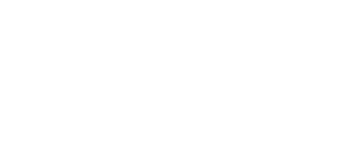 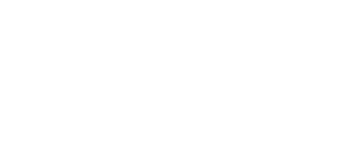 Um Ihr Projektziel zu erreichen, müssen Sie miteinander sprechen. Nicht alle Mitglieder des Teams kennen oder verstehen sich gleich gut. Gerade in problematischen Situationen können durch unüberlegte Kommunikation Konflikte entstehen. Überlegen Sie sich daher, wie Sie im Seminar Kritik äußern und mit Kritik umgehen, damit Konflikte nicht den Erfolg des Projekts beeinträchtigen.Abb.: So gelingt Feedback nichtDie folgenden Aufgaben helfen dabei: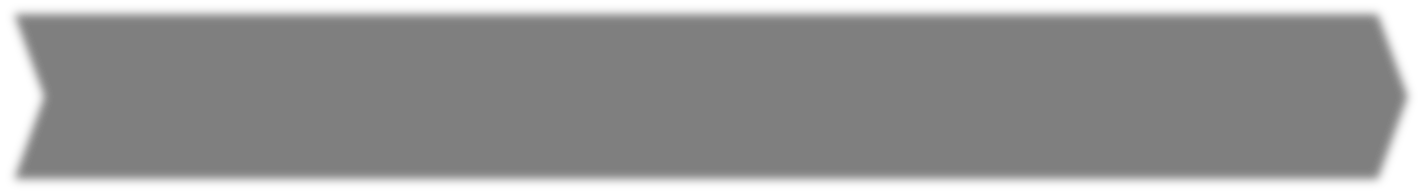 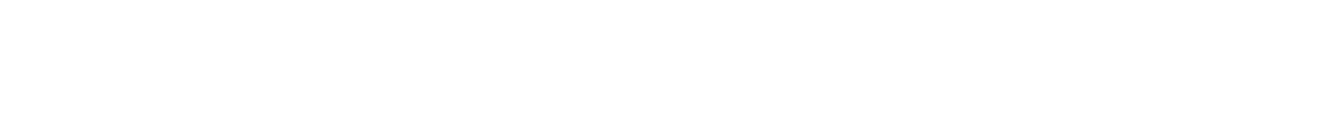 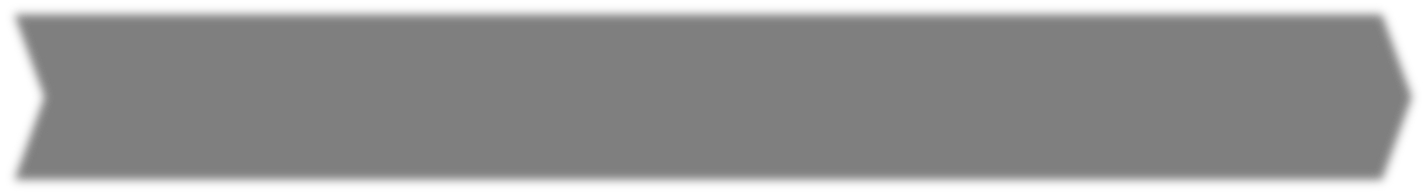 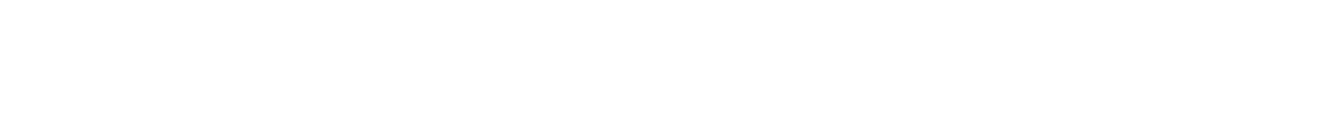 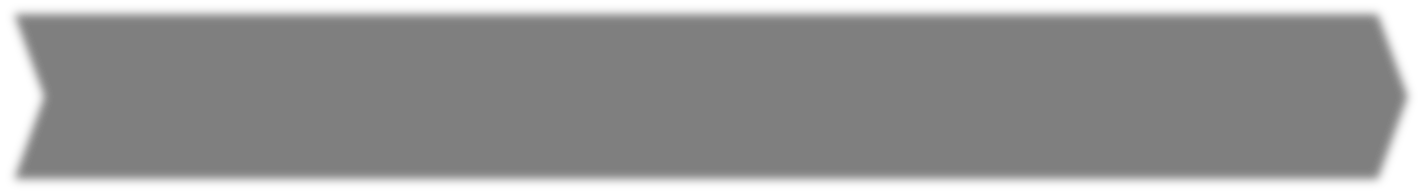 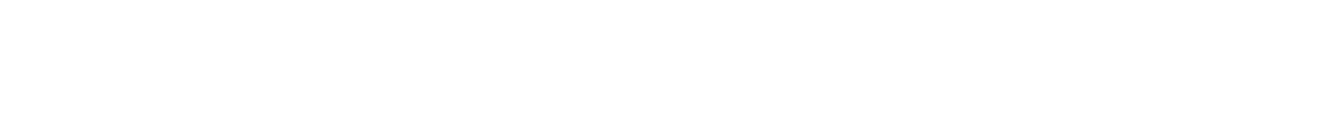 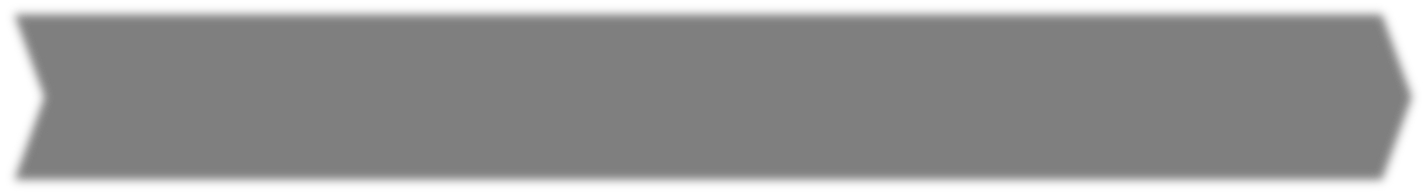 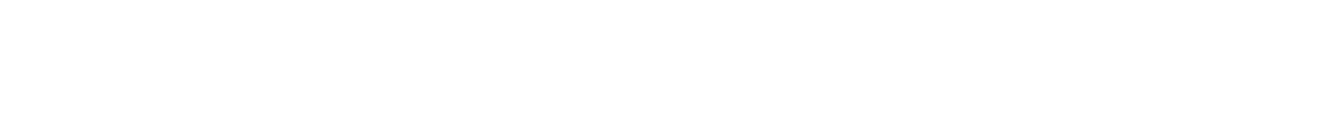 StakeholderStand: 14.02.2022KompetenzerwartungenDie Schülerinnen und Schülerwenden im Team grundlegende Methoden des Projektmanagements ergebnis- bzw. produktorientiert an. Dabei setzen sie digitale Medien sach- und bedarfsgerecht ein.kommunizieren im Rahmen ihrer Aufgaben im Projekt adressaten- und situationsgerecht in schriftlicher und mündlicher Form.dokumentieren die individuellen Projektbeiträge sowie den kontinuierlichen Prozess der beruflichen Orientierung in Form eines Portfolios.Hinweise zum UnterrichtWesentliches Merkmal der Projektarbeit im P-Seminar ist die Kooperation mit externen Partnern, die den Projektfortschritt begleiten und unterstützen. Bei der Suche nach externen Partnern ist es lohnenswert, deren Bedeutung für den Projekterfolg aber auch deren mögliche Interessen an einer Zusammenarbeit zu kennen (Stakeholder-Analyse). Diese können dann gezielt angesprochen werden.Die Lehrkraft kann Sach-, Methoden-, Sozial- und Selbstkompetenzen, die während der Unterrichtseinheit bei einzelnen Schülerinnen und Schülern zu beobachten sind, für spätere Rückmeldegespräche und für das Zertifikat dokumentieren.Einstieg:	z.B. Sie organisieren Ihre Geburtstagsparty. Mit wem müssen Sie sprechen, damit die Party gut wird?Anschließend:	Die Schülerinnen und Schüler verschaffen sich einen Überblick darüber, wer bei ihrem Projekt die "Stakeholder" sind, also welche Personen und Institutionen am Projekt beteiligt oder davon betroffen sind (M1). Unterstützung durch die Lehrkraft:Bildung einer oder mehrerer Arbeitsgruppen anregen, evtl. die Moderation der Gruppe(n) organisieren.Arbeitsblatt Wer spielt mit? zur Verfügung stellen und ggf. erläutern.Diskussion durch weiterführende Fragen anregen, z. B.: Welche Interessen haben die Stakeholder? Wie könnten die Stakeholder auf Ihr Projekt einwirken? Gibt es auch jemanden, der indirekt von Ihrem Projekt betroffen ist? Schülerinnen und Schüler dazu anhalten, die Diskussionsergebnisse kriterienorientert festzuhalten, z.B. indem sie die Stakeholder in folgender Übersicht verorten:Schülerinnen und Schüler dazu animieren, ihre Projektarbeit in Beziehung zu ihrer persönlichen Studien- und Berufsorientierung zu setzen, z.B. indem Sie sich darüber bewusst werden, welche Personen und Institutionen ihren Berufs- und Studienwunsch beeinflussen (können) und anschließend priorisieren, welche Einflüsse sie als besonders förderlich und hilfreich ansehen.M1 StakeholderFür Ihre Planung müssen Sie wissen, wer an dem Projekt beteiligt oder davon betroffen ist, also wer die „Stakeholder“ sind! Nehmen Sie Papier, Stifte und Spielfiguren und spielen Sie durch, in welchem Verhältnis die Stakeholder zum Projekt stehen, welche Interessen sie haben und was sie vermutlich tun bzw. nicht tun werden!Abb.: Übersicht Interessen des Stakeholders – Erwartungen an den StakeholderDie folgenden Aufgaben helfen dabei:ZielformulierungStand: 14.02.2022KompetenzerwartungenDie Schülerinnen und Schülerwenden im Team grundlegende Methoden des Projektmanagements ergebnis- bzw. produktorientiert an. Dabei setzen sie digitale Medien sach- und bedarfsgerecht ein.kommunizieren im Rahmen ihrer Aufgaben im Projekt adressaten- und situationsgerecht in schriftlicher und mündlicher Form.konkretisieren ausgehend von den Erfahrungen im Projekt für sich persönlich passende Studiengänge bzw. Ausbildungswege.dokumentieren die individuellen Projektbeiträge sowie den kontinuierlichen Prozess der beruflichen Orientierung in Form eines Portfolios.Hinweise zum UnterrichtDie Erfahrung im P-Seminar lehrt: je mehr Zeit auf den Start der Projektarbeit verwendet wird, desto besser läuft das Projekt anschließend und umso mehr können die Schülerinnen und Schüler selbständig arbeiten. Dies gilt insbesondere für das konkrete Projektziel: Ein gemeinsames Ziel schafft Identifikation und Motivation. Umso wichtiger ist ein gemeinsames Verständnis von dem, was gemeinsam erreicht werden soll. Wenn das Projektziel spezifisch, messbar, akzeptiert, realistisch und terminierbar definiert wird, können Missverständnisse vermieden werden.Die Lehrkraft kann Sach-, Methoden-, Sozial- und Selbstkompetenzen, die während der Unterrichtseinheit bei einzelnen Schülerinnen und Schülern zu beobachten sind, für spätere Rückmeldegespräche und für das Zertifikat dokumentieren.Einstieg:	z.B. über Wortkarten mögliche (Teil-)Ziele innerhalb des Projektes von den Schülerinnen und Schülern sammeln lassen und darüber diskutieren: Warum ist es wichtig, Ziele zu formulieren? Ziele sind der erste Schritt, um aus einer Idee etwas Sichtbares zu machen. Sie schaffen Klarheit und geben dem Handeln eine Richtung. Anschließend:	Die Schülerinnen und Schüler lernen zur Zieldefinition die SMART-Methode kennen, üben sie ein und wenden sie auf ihre Projektziele an (M1). Unterstützung durch die Lehrkraft:Bildung einer oder mehrerer Arbeitsgruppen anregen, evtl. die Moderation der Gruppe(n) organisieren.Arbeitsblatt Be smart! zur Verfügung stellen und ggf. erläutern.Diskussion durch weiterführende Fragen anregen, z.B.:  Welche anderen Begriffe lassen sich finden für "spezifisch"?  Was bedeutet "akzeptiert"? Von wem muss das Ziel akzeptiert werden?  Wie lässt sich das Erreichen eines Ziels "messen"?  Wie lassen sich folgende Ziele "smart" formulieren: "Ich möchte im 100m-Lauf schneller werden!" / "Ich will mehr lernen!" / "Ich will später was mit Medien machen!" Schülerinnen und Schüler anhalten, die Projektziele SMART zu formulieren und festzuhalten. Ggf, kann bereits zu diesem Zeitpunkt die SMARTe Formulierung eines Plan B hilfreich sein.Schülerinnen und Schüler dazu animieren, ihre Projektarbeit in Beziehung zu ihrer persönlichen Studien- und Berufsorientierung zu setzen, z.B. indem sie ihre beruflichen Ziele SMART formulieren.M1 ZielformulierungWenn die Ziele nicht klar oder unrealistisch sind, kann ein Projekt schnell scheitern. Damit dies nicht passiert, sollten Ihre Projektziele „SMART“ formuliert werden. Sie können dazu die SMART-Methode anwenden:Abb.: Wie sollen Ziele formuliert werdenProjektstrukturStand: 14.02.2022KompetenzerwartungenDie Schülerinnen und Schülerwenden im Team grundlegende Methoden des Projektmanagements ergebnis- bzw. produktorientiert an. Dabei setzen sie digitale Medien sach- und bedarfsgerecht ein.kommunizieren im Rahmen ihrer Aufgaben im Projekt adressaten- und situationsgerecht in schriftlicher und mündlicher Form.konkretisieren ausgehend von den Erfahrungen im Projekt für sich persönlich passende Studiengänge bzw. Ausbildungswege.dokumentieren die individuellen Projektbeiträge sowie den kontinuierlichen Prozess der beruflichen Orientierung in Form eines Portfolios.Hinweise zum UnterrichtJedes Projekt braucht einen Plan, aus dem alle Aufgaben ersichtlich sind, die zur Zielerreichung erledigt werden müssen: den Projektstrukturplan. Der Projektstrukturplan entsteht, indem das Projekt in Einzelaufgaben (sog. Arbeitspakete) zerlegt wird und die Arbeitspakete wiederum in einer geordneten Struktur dargestellt werden.Die Lehrkraft kann Sach-, Methoden-, Sozial- und Selbstkompetenzen, die während der Unterrichtseinheit bei einzelnen Schülerinnen und Schülern zu beobachten sind, für spätere Rückmeldegespräche und für das Zertifikat dokumentieren.Einstieg:	z.B. Bauen Sie mit Bausteinen ein Haus/Tier/Auto/etc. Analysieren Sie, wie die Bausteine zusammenhängen und damit ein „Ganzes“ ergeben. Was würde passieren, wenn einzelne Bausteine fehlen würden?Anschließend:	Die Schülerinnen und Schüler lernen, ihr Projekt in einzelne Bausteine zu zerlegen, die damit verbundenen Aufgaben zu definieren und schließlich alle mit dem Projekt verbundenen Aufgaben in einem Projektstrukturplan darzustellen (M1).Unterstützung durch die Lehrkraft:Bildung einer oder mehrerer Arbeitsgruppen anregen, evtl. die Moderation der Gruppe(n) organisieren.Arbeitsblatt Was ist zu tun? zur Verfügung stellen und ggf. erläutern.Diskussion durch weiterführende Fragen anregen, z. B. Welche (Teil-)Aufgaben sind zu erledigen, um das Projektziel zu erreichen? Welche Aufgaben gehören (thematisch) zusammen (Bottom-Up-Methode)? In welche Arbeitsbereiche lässt sich unser Projekt gliedern? Welche (Teil-)Aufgaben sind damit verbunden (Top-Down-Methode)? Finden Sie eine geeignete thematische Struktur, um einen Überblick über alle Projektaufgaben zu gewinnen.Schülerinnen und Schüler dazu animieren, ihre Projektarbeit in Beziehung zu ihrer persönlichen Studien- und Berufsorientierung zu setzen, z.B. indem sie ihr Projekt „Berufliche Orientierung“ in (Teil-)Aufgaben gliedern, um einen Überblick über bereits erledigte oder ggf. noch ausstehende bzw. mögliche Schritte zu gewinnen oder bei der Übernahme von Projektaufgaben überprüfen, wie strukturiert sie diese angehen und dies ggf. mit den Anforderungen ihres Berufswunsches abgleichen.M1 ProjektstrukturEin Projekt setzt sich aus vielen Bausteinen zusammen. Um den Überblick zu behalten, ist es vor weiteren Planungsschritten (Rollenverteilung, Meilensteinplanung) hilfreich, in einem Plan alle nötigen Aufgaben aufzuführen und thematisch zu ordnen. Auch für Ihr Projekt sollten Sie einen solchen Projektstrukturplan entwerfen.Abb.: Übersicht Aufgaben und ihre VerteilungDie folgenden Aufgaben helfen dabei:RollenverteilungStand: 14.02.2022KompetenzerwartungenDie Schülerinnen und Schülerwenden im Team grundlegende Methoden des Projektmanagements ergebnis- bzw. produktorientiert an. Dabei setzen sie digitale Medien sach- und bedarfsgerecht ein.reflektieren die eigene Rolle in der Projektarbeit. Dabei systematisieren sie ihre Stärken, erkennen deren Bedeutung für bestimmte berufliche Tätigkeitsbereiche und orientieren sich ggf. in ihren Lebensentwürfen neu. identifizieren ausgehend von den Erfahrungen im Projekt für sich persönliche passende Studiengänge bzw. Ausbildungswege.dokumentieren die individuellen Projektbeiträge sowie den kontinuierlichen Prozess der beruflichen Orientierung in Form eines Portfolios.Hinweise zum UnterrichtDer Erfolg eines Projekts ist – im Berufsleben wie in der Schule – nicht abhängig davon, dass alle Teilnehmerinnen und Teilnehmer in allen Bereichen dieselben Fähigkeiten zeigen. Die arbeitsteilige Projektarbeit macht es vielmehr erforderlich, dass die Schülerinnen und Schüler – ihren Interessen und Fähigkeiten sowie ggf. auch ihren Berufswünschen entsprechend – unterschiedliche Aufgaben (im Sinne projektspezifischer Rollen) übernehmen. Dies schafft vielfältige Erfahrungsräume für die berufliche Orientierung. Nachdem alle Arbeitspakete im Projektstrukturplan definiert worden sind, erfolgt die Rollenverteilung.Die Lehrkraft kann Sach-, Methoden-, Sozial- und Selbstkompetenzen, die während der Unterrichtseinheit bei einzelnen Schülerinnen und Schülern zu beobachten sind, für spätere Rückmeldegespräche und für das Zertifikat dokumentieren.Einstieg:	z.B. In einer Gruppe von Freunden wird der Besuch eines mehrtägigen Musikfestivals organisiert. Wie wird entschieden, wer welche Aufgaben übernimmt?Anschließend:	Die Schülerinnen und Schüler lernen, welche Kompetenzen für die Erledigung einzelner Arbeitspakete notwendig sind und definieren die dafür verantwortlichen Projektrollen. Auf Grundlage von Selbst- und Fremdeinschätzung oder kurzer Selbstpräsentationen nehmen sie die Rollenverteilung vor (M1).Unterstützung durch die Lehrkraft:Bildung einer oder mehrerer Arbeitsgruppen anregen und ggf. die Moderation der Gruppe(n) organisieren.Schülerinnen und Schülern das AB Wer kann das? zur Verfügung stellen und ggf. erläutern.Ergebnispräsentation der Rollenvorschläge und der Aufgabenbeschreibungen anregen und ggf. Präsentationsmaterial zur Verfügung stellen.wertschätzende Atmosphäre für die Bewerbung um verschiedene Projektrollen herstellen und Regeln für stärkenorientiertes Feedback erstellen/wiederholen lassen. Schülerinnen und Schüler dazu animieren, ihre Projektarbeit in Beziehung zu ihrer persönlichen Studien- und Berufsorientierung zu setzen, z.B. indem sie sich auf die einzelnen Projektrollen bewerben und ihre Selbsteinschätzung während der Projektarbeit überprüfen und ggf. auch die Anforderungen der Projektrolle mit den Anforderungen ihres Wunschberufs abgleichen.M1 RollenverteilungFür die optimale Rollenverteilung im Projekt ist es wichtig, dass Sie die Erwartungen an die jeweilige Rolle kennen. Unterschiedliche Projektrollen haben ein unterschiedliches Profil.Überlegen Sie: Welche Kompetenzen erfordern die einzelnen Aufgabenbereiche? Welche Persönlichkeitsmerkmale braucht man, um die jeweilige Projektrolle zuverlässig erfüllen zu können? Wer ist für welche Aufgabe besonders geeignet? Abb.: Übersicht über Projektrollen und dafür notwendige KompetenzenDie folgenden Aufgaben helfen dabei:MeilensteinplanungStand: 14.02.2022KompetenzerwartungenDie Schülerinnen und Schülerwenden im Team grundlegende Methoden des Projektmanagements ergebnis- bzw. produktorientiert an. Dabei setzen sie digitale Medien sach- und bedarfsgerecht ein.kommunizieren im Rahmen ihrer Aufgaben im Projekt adressaten- und situationsgerecht in schriftlicher und mündlicher Form.konkretisieren ausgehend von den Erfahrungen im Projekt für sich persönlich passende Studiengänge bzw. Ausbildungswege.dokumentieren die individuellen Projektbeiträge sowie den kontinuierlichen Prozess der beruflichen Orientierung in Form eines Portfolios.Hinweise zum UnterrichtBereits bei der Zieldefinition werden sich die Schülerinnen und Schüler grundlegende Gedanken dazu gemacht haben, ob das Projekt innerhalb eines Schuljahres realisierbar ist. Nach der Erarbeitung eines Projektstrukturplans geht es nun darum, die Arbeitspakete in eine zeitliche Reihenfolge zu bringen, aufeinander abzustimmen und so im Kalender des Schuljahres abzubilden, dass das Projektziel am Ende des Schuljahres zuverlässig erreicht werden kann. Der Meilensteinplan ist eine wesentliche Voraussetzung dafür, dass die Schülerinnen und Schüler das Projekt möglichst eigenständig durchführen können. Er dokumentiert, welche Aufgabe durch einen bestimmten Akteur zu einer vereinbarten Frist erledigt sein muss.Die Lehrkraft kann Sach-, Methoden-, Sozial- und Selbstkompetenzen, die während der Unterrichtseinheit bei einzelnen Schülerinnen und Schülern zu beobachten sind, für spätere Rückmeldegespräche und für das Zertifikat dokumentieren.Einstieg:	z.B. Spaghetti mit Tomatensoße: Was passiert beim Kochen von Spaghetti, wenn erst die Nudeln und dann die Soße gekocht werden?Anschließend:	Die Schülerinnen und Schüler lernen, einen zeitlich strukturierten Ablaufplan ihres Projekts zu erstellen (M1). Unterstützung durch die Lehrkraft:Bildung einer oder mehrerer Arbeitsgruppen anregen, evtl. die Moderation der Gruppe(n) organisieren.Arbeitsblatt Hilfe, keine Zeit! zur Verfügung stellen und ggf. erläutern.Diskussion durch weiterführende Stichwortkarten anregen, z.B.Schülerinnen und Schüler dazu anhalten, die Arbeitspakte (AP) des Projektstrukturplans in eine konkrete Reihenfolge zu bringen, aufeinander abzustimmen, Verantwortlichkeiten und Abhängigkeiten zu definieren und in ihrem Portfolio zu dokumentieren, z.B. in folgender Form:Gruppe 1, Gruppe 2, Gruppe 3, Gruppe 4, Gruppe 5, Gruppe 6Schülerinnen und Schüler dazu animieren, ihre Projektarbeit in Beziehung zu ihrer persönlichen Studien- und Berufswahl zu setzen, z.B. in dem sie die nächsten Schritte ihrer beruflichen Orientierung in einem Zeitplan darstellen und sich darin feste Meilensteine (z.B. Beratungsgespräche mit der Lehrkraft) setzen.M1 MeilensteinplanungWie können Sie sicherstellen, dass Ihr Projekt fristgerecht abgeschlossen werden kann? Ausgehend von Ihrem Projektstrukturplan sollten Sie einen Zeitplan mit konkreten Meilensteinen erstellen.Abb.: Wer ist wann für was verantwortlichDie folgenden Aufgaben helfen dabei:KommunikationStand: 14.02.2022KompetenzerwartungenDie Schülerinnen und Schülerwenden im Team grundlegende Methoden des Projektmanagements ergebnis- bzw. produktorientiert an. Dabei setzen sie digitale Medien sach- und bedarfsgerecht ein.kommunizieren im Rahmen ihrer Aufgaben im Projekt adressaten- und situationsgerecht in schriftlicher und mündlicher Form.analysieren gruppendynamische Prozesse bei der Projektarbeit. Dabei reflektieren Sie Führungsstile und entwickeln Lösungsstrategien bei Konfliktendokumentieren die individuellen Projektbeiträge sowie den kontinuierlichen Prozess der beruflichen Orientierung in Form eines Portfolios.Hinweise zum UnterrichtArbeitsteilige Projekte erfordern ein hohes Maß an Abstimmung und Kommunikation, damit die Zusammenarbeit zuverlässig gelingt. Daher ist es wichtig, verbindliche Kommunikationswege festzulegen, die Kommunikation aber auch situations- und adressatengerecht zu gestalten. Dies gilt für die Schülerinnen und Schüler untereinander in gleicher Weise wie mit der Lehrkraft, aber auch mit externen Partnern. Die Lehrkraft kann Sach-, Methoden-, Sozial- und Selbstkompetenzen, die während der Unterrichtseinheit bei einzelnen Schülerinnen und Schülern zu beobachten sind, für spätere Rückmeldegespräche und für das Zertifikat dokumentieren.Einstieg:	z.B. Kopfstandmethode: Wie kommuniziere ich innerhalb einer Gruppe so, dass alle möglichst schnell aufeinander sauer sind?Anschließend:	Die Seminarteilnehmer lernen, für ihr Projekt geeignete Kommunikationswege und -formen festzulegen und üben diese ein (M1). Unterstützung durch die Lehrkraft:Bildung einer oder mehrerer Arbeitsgruppen anregen, evtl. die Moderation der Gruppe(n) organisieren.Arbeitsblatt Hallo??? zur Verfügung stellen und ggf. erläutern.Diskussion durch weiterführende Stichworte anregt, z. B. BCC/CC, Betreff, Lesebestätigung, Betreff, etc.Schülerinnen und Schüler dazu anhalten, verbindliche Kommunikationswege und Regeln für eine adressaten- sowie situationsgerechte Kommunikation im Portfolio festzuhalten.Schülerinnen und Schüler dazu animieren, ihre Projektarbeit in Beziehung zu ihrer persönlichen Studien- und Berufsorientierung zu setzen, z.B. indem sie eine Bewerbungssituation simulieren (vgl. Arbeitsblatt Wer kann das?) oder entsprechende Kommunikationsregeln bei der Kontaktaufnahme und –pflege mit externen Partnern festlegen, üben und anwenden. Dabei stellen sie Elemente einer erfolgreichen Kommunikation heraus.M1 KommunikationFür die erfolgreiche Arbeit an einem gemeinsamen Projekt ist der Austausch von Informationen sehr wichtig. Sie sollten deshalb klären, auf welchem Weg, in welcher Form und in welchem Stil Sie mit den jeweiligen Projektbeteiligten kommunizieren wollen.Abb.: Auf welchem Weg und in welcher Form werden Informationen ausgetauschtDie folgenden Aufgaben helfen dabei:AbschlusspräsentationStand: 14.02.2022KompetenzerwartungenDie Schülerinnen und Schülerwenden im Team grundlegende Methoden des Projektmanagements ergebnisorientiert an. Dabei nutzen sie digitale Medien sach- und bedarfsgerecht.kommunizieren im Rahmen ihrer Aufgaben im Projekt adressaten- und situationsgerecht in schriftlicher und mündlicher Form.dokumentieren die individuellen Projektbeiträge sowie den kontinuierlichen Prozess der beruflichen Orientierung in Form eines Portfolios.Hinweise zum UnterrichtHäufig ist die Phase bis zum Fertigstellen des Projektergebnisses so arbeitsintensiv und die Erleichterung danach so groß, dass ein „echter“ Projektabschluss vernachlässigt wird. Jedoch zeigt auch die Erfahrung aus dem P-Seminar, dass eine fundierte Reflexion der Arbeitsphase sowie der Ergebnisse sinnvoll, notwendig und gewinnbringend für den Lernprozess der Schülerinnen und Schüler sowie für künftige Projekte ist. Die folgenden Materialien sollen dabei helfen, die Schülerinnen und Schüler auch in dieser späten Projektphase noch zur Selbsttätigkeit und zur Reflexion der eigenen Ergebnisse anzuleiten und ihnen den Weg zu einer gelungenen Abschlusspräsentation aufzuzeigen.Die Lehrkraft kann Sach-, Methoden-, Sozial- und Selbstkompetenzen, die während der Unterrichtseinheit bei einzelnen Schülerinnen und Schülern zu beobachten sind, für spätere Rückmeldegespräche und für das Zertifikat dokumentieren.Einstieg:	z.B. Kopfstandmethode: Wie bereite ich eine Präsentation vor und wie halte ich sie, so dass das Publikum möglichst schnell gelangweilt oder genervt ist und/oder möglichst keine zusätzlichen Erkenntnisse oder Erfahrungen gewinnt?Anschließend:	Die Schülerinnen und Schüler lernen, einen zeitlich strukturierten Ablaufplan für alle notwendigen Schritte zur Vorbereitung ihrer Projektpräsentation zu erstellen, diesen sukzessive abzuarbeiten und dadurch eine abwechslungsreiche, informative und gewinnbringende Präsentation ihrer eigenen Projektergebnisse zu halten.Unterstützung durch die Lehrkraft:Bildung einer oder mehrerer Arbeitsgruppen anregen, evtl. die Moderation der Gruppe(n) organisieren.das Arbeitsblatt Schaut her!  zur Verfügung stellen und ggf. erläutern.verschiedene Möglichkeiten der Präsentation eines Produkts vorstellen, sofern diese noch nicht in der Projektplanung definiert worden sind.verdeutlichen, dass eine gelungene Abschlusspräsentation nicht nur geeignet ist, das Projektergebnis vorzustellen, sondern auch Erfahrungen mit Projektarbeit und den Fortschritt bei der Studien- und Berufsorientierung zu präsentieren.die Schülerinnen und Schüler anhalten, verschiedene Präsentationsformen im Hinblick auf die Abschlusspräsentation in ihren Vor- und Nachteilen zu bewerten und die Ergebnisse in ihrem Portfolio festzuhalten.die Schülerinnen und Schüler dazu animieren, ihre Projektarbeit in Beziehung zu ihrer persönlichen Studien- und Berufswahl zu setzen, z.B. indem Sie ihre Stärken und Interessen bei der Aufgabenverteilung im Zusammenhang mit der Abschlusspräsentation berücksichtigen, erproben und reflektieren.M1 AbschlusspräsentationDas große Finale der Projektarbeit ist die Vorstellung der Ergebnisse. Eine wirkungsvolle Abschlusspräsentation ist somit ein wesentlicher Teil des Projekts.Auch wenn Sie Ihr angestrebtes Ziel nicht erreicht haben sollten, können Sie überlegen, ob die erreichten Teilergebnisse geeignet sind, um sie in einer Präsentation vorzustellen.Abb.: Planung der AbschlusspräsentationDie folgenden Aufgaben helfen dabei:Jahrgangsstufe11Fach/FächerP-Seminar (mit Leitfach)Übergreifende Bildungs- und ErziehungszieleBerufliche OrientierungZeitrahmen ca. 60 MinutenBenötigtes MaterialAB Wie sag ich´s? - Feedback
ModerationsmaterialProjektphaseProjektdurchführung und ProjektabschlussVerzahnung mit der beruflichen Orientierung:Die Schülerinnen und Schüler werden dazu angeregt, sich über die Bedeutung von Feedback im Studien- und Berufsorientierungsprozess bewusst zu werden. Einerseits können sie durch Feedback im Rahmen der Projektarbeit ihre Selbsteinschätzung und ihren Studien- bzw. Berufswunsch überprüfen; zugleich erhalten sie Anregungen, um an den eigenen Soft-Skills zu arbeiten und ihre Persönlichkeit zu stärken. Andererseits haben sie Gelegenheit, bei der Begegnung mit Berufstätigen (z.B. externe Partner) die Bedeutung von Feedback in Berufs- und Arbeitswelt zu erfahren oder gezielt nach der Bedeutung einer Feedbackkultur in einem Unternehmen zu recherchieren. Weitere Anregungen bietet Ihnen das Handbuch „Studien- und Berufswahl begleiten!“:UE 42 „Feedbackgespräche zwischen Lehrkraft und Schüler/in“UE 44 „Feedbackkultur etablieren“Jahrgangsstufe11Fach/FächerP-Seminar (mit Leitfach)Übergreifende Bildungs- und ErziehungszieleBerufliche OrientierungZeitrahmen ca. 45 MinutenBenötigtes MaterialAB Wer spielt mit? - Stakeholder
ModerationsmaterialProjektphaseProjektdefinition und ProjektplanungVerzahnung mit der beruflichen Orientierung:Die Schüler werden zu einer weiterführenden Diskussion angeregt: Wer sind die Stakeholder bei ihrem Projekt „Berufliche Orientierung“? Welche Personen und Institutionen können die Berufswahlentscheidung unterstützen? Welche Einflüsse müssen ggf. kritisch hinterfragt werden? Wie kann es gelingen, eine unabhängige Entscheidung zu treffen?Weitere Anregungen bietet Ihnen das Handbuch „Studien- und Berufswahl begleiten!“:UE 8 „Vorbilder“UE 19 „Persönliche Kontakte nutzen“UE 25 „Unternehmensbesuche aktiv nutzen“EinflussxhochxxxEinflussniedrigInteresse InteresseniedrighochJahrgangsstufe11Fach/FächerP-Seminar (mit Leitfach)Übergreifende Bildungs- und ErziehungszieleBerufliche OrientierungZeitrahmen ca. 45 MinutenBenötigtes MaterialAB Be smart! - Zielformulierung
ModerationsmaterialProjektphaseProjektdefinitionVerzahnung mit der beruflichen Orientierung:Die Seminarteilnehmer werden dazu angeregt, die weiteren Ziele ihrer Studien- und Berufsorientierung im Rahmen ihres Lebensentwurfs zu konkretisieren und SMART zu formulieren. Anschließend können Sie Ihre Ziele gegenüber einem kritischen Gesprächspartner (NEIN-SAGER) verteidigen, überprüfen und unter Zuhilfenahme geeigneter Unterstützungssysteme ggf. anpassen.Weitere Anregungen bietet Ihnen das Handbuch „Studien- und Berufswahl begleiten!“:UE 1 „Selbstverantwortung im Studien- und Berufswahlprozess stärken“UE 3: „Zukunftswünsche wahrnehmen“ UE 4: „Werte und Lebensziele reflektieren“Jahrgangsstufen11Fach/FächerP-Seminar (mit Leitfach)Übergreifende Bildungs- und ErziehungszieleBerufliche OrientierungZeitrahmen ca. 45 MinutenBenötigtes MaterialAB Wer macht was? – Projektstruktur
ModerationsmaterialProjektphaseProjektplanungVerzahnung mit der beruflichen Orientierung:Die Schülerinnen und Schüler werden dazu angeregt, ihre Persönlichkeit daraufhin zu analysieren, ob sie eher strukturierte oder chaotische Menschen sind und gleichen dies mit den Anforderungen ihres Berufswunsches ab. Ihre Selbsteinschätzung können sie bei der Arbeit im Projekt überprüfen. Zudem werden sie dazu angeregt, ihr Projekt „Berufliche Orientierung“ in einem Projektstrukturplan darzustellen. Anknüpfungspunkt für Arbeitspakte können beispielsweise sein: Selbsterkundung, Berufserkundung, Studienerkundung, Bewerbung.Weitere Anregungen bietet Ihnen das Handbuch „Studien- und Berufswahl begleiten!“:UE 41 „Nächste Schritte planen“Jahrgangsstufen11Fach/FächerP-Seminar (mit Leitfach)Übergreifende Bildungs- und ErziehungszieleBerufliche OrientierungZeitrahmen ca. 45-90 MinutenBenötigtes MaterialAB Wer kann das? - Rollenverteilung
Moderationsmaterial
PräsentationsmaterialProjektphaseProjektplanungVerzahnung mit der beruflichen Orientierung:Die Schülerinnen und Schüler werden dazu angeregt, ihre Stärken und Schwächen im Hinblick auf die Anforderungen verschiedener Projektrollen zu reflektieren. Sie bewerben sich auf einzelne Projektrollen, können dadurch auch grundlegende Kompetenzen für spätere Bewerbungen entwickeln und ihre Selbsteinschätzung während der Projektarbeit überprüfen.Weitere Anregungen bietet Ihnen das Handbuch „Studien- und Berufswahl begleiten!“:UE 6 „Stärken und Schwächen erkennen“UE 7 „Interessen erkennen“UE 11 „Erkenntnisse aus der Selbsterkundung I und II präsentieren“UE 28 „Bewerbungsprozesse verstehen“UE 30 „Selbstpräsentation entwickeln“Jahrgangsstufen11Fach/FächerP-Seminar (mit Leitfach)Übergreifende Bildungs- und ErziehungszieleBerufliche OrientierungZeitrahmen ca. 45 MinutenBenötigtes MaterialAB Hilfe, keine Zeit - Zeitmanagement
Moderationsmaterial – hier: StichwortkartenProjektphaseProjektplanungVerzahnung mit der beruflichen Orientierung:Die Schülerinnen und Schüler werden dazu angeregt, die weiteren Schritte in ihrem Projekt „Berufliche Orientierung“ darzustellen und in eine zeitliche Reihenfolge zu bringen. Dabei beziehen sie schulische und außerschulische Angebote ein. Ggf. ist es auch möglich, einen Zeitplan für ein ausgewähltes Element (z.B. Praktikumssuche, Suche nach geeigneten Studiengängen, Bewerbung, ...) in ihrer beruflichen Orientierung zu erstellen. Weitere Anregungen bietet Ihnen das Handbuch „Studien- und Berufswahl begleiten!“:UE48 „Inneren Schweinehund überwinden“Sept.Okt.Nov.Dez.Jan.Feb.MärzAprilMaiJuiJuliBem.AP1AP11AP6AP3AP12AP5AP4AP2AP9AP8AP10AP7Jahrgangsstufen11Fach/FächerP-Seminar (mit Leitfach)Übergreifende Bildungs- und ErziehungszieleBerufliche OrientierungZeitrahmen ca. 45 MinutenBenötigtes MaterialAB Hallo??? - Kommunikation
ModerationsmaterialProjektphaseProjektdefinition oder ProjektdurchführungVerzahnung mit der beruflichen Orientierung:Die Schülerinnen und Schüler werden dazu angeregt, sich über die eigenen kommunikativen Kompetenzen und der Bedeutung erfolgreicher Kommunikation im Berufsleben bewusst zu werden. Dazu führen die Schülerinnen und Schüler beispielsweise ein Rollenspiel zu einem ersten telefonischen Kontakt mit einem externen Partner durch und übertragen diese Situation z.B. auf die Kontaktaufnahme mit einem potentiellen Arbeitgeber. Die gewonnenen Erkenntnisse können Sie bei der Kontaktaufnahme und –pflege mit externen Partnern einsetzen bzw. überprüfen. Weitere Anregungen bietet Ihnen das Handbuch „Studien- und Berufswahl begleiten!“:UE 2 „Seminarkultur prägen“UE 20 „Professionelle Kontaktaufnahme üben“Jahrgangsstufen11Fach/FächerP-Seminar (mit Leitfach)Übergreifende Bildungs- und ErziehungszieleBerufliche Orientierung, Medienbildung/ digitale Bildung, soziales LernenZeitrahmen ca. 45 MinutenBenötigtes MaterialAB Schaut her! – Abschlusspräsentation Zielvorgabe aus der Definitionsphase des ProjektsModerationsmaterialProjektphaseProjektabschlussVerzahnung mit der beruflichen Orientierung:Die Schülerinnen und Schüler werden dazu angeregt, sich über ihre Kompetenzen im Bereich der Präsentation und die Bedeutung von Präsentationskompetenzen in Bewerbungsprozessen sowie im Berufsleben bewusst zu werden. Bei der Abschlusspräsentation können die Schülerinnen und Schüler ihre Selbsteinschätzung überprüfen.Weitere Anregungen bietet Ihnen das Handbuch „Studien- und Berufswahl begleiten!“:UE 34 „Orientierungsstand überprüfen“